Saint-Gobain Construction Products Rus LLC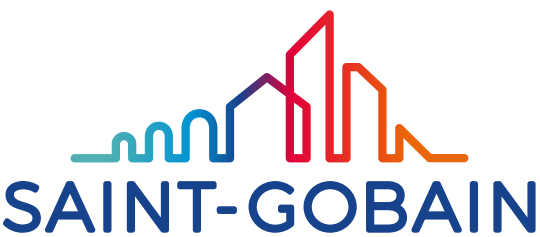 Thermo-technical calculationSP 50.13330.2012“Thermal protection of buildings”VIRMAK2020Initial dataType of construction: Sandwich wallTerritory: Krasnodar Region, KrasnodarIntended use of building and roomBuilding: residential unitRoom: habitable roomSaint-Gobain Construction Products Rus LLC140300, Moscow Region, Egorievsk, Smychka Street, bld. 60Phone: +7 (495) 775 1512, Fax: +7 (495) 775 1513E-mail: isover@saint-gobain.com, http://www.isover.ruMakeup of structureHeating season degree-day (HSDD):(SP. 50.13330.2012 f.5.2)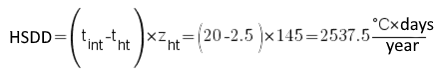 Normalized heat transfer resistance:(SP 50.13330.2012)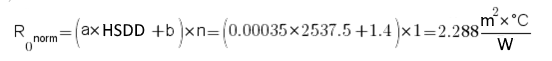 Calculation of heat transfer resistanceCBPB, homogeneous layer, δ=12 mm, λ =58 W/(m °С)Heat transfer resistance: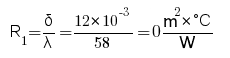 CBPB, homogeneous layer, δ=12 mm, λ =58 W/(m °С)Heat transfer resistance: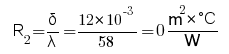 Calculation of an approximate heat transfer resistance of insulant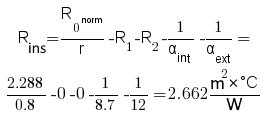 Calculation of an approximate thickness of insulant layer from condition: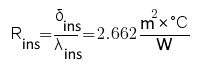 where λins = 0.04 W/(m °C)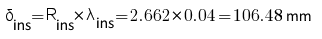 Saint-Gobain Construction Products Rus LLC140300, Moscow Region, Egorievsk, Smychka Street, bld. 60Phone: +7 (495) 775 1512, Fax: +7 (495) 775 1513E-mail: isover@saint-gobain.com, http://www.isover.ruDue to the multiplicity of materials, the thickness of thermal insulating layer is taken to be equal to δthick = 110 mm. Then the reduced total thermal resistance: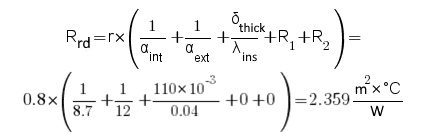 The condition R0norm≤Rrd is fulfilled: 2.288 ≤ 2.359.Sanitary requirementsCalculation of temperature drop between temperature of internal air and temperature of internal surface of enclosing structure: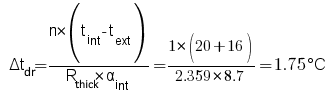 The condition Δtrated ≥ Δtdr is fulfilled: 4≥1.75The temperature of internal surface – Ti, °С of enclosing structure (not including heat-conducting factor) shall be calculated according to the formula: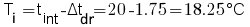 The condition Тi ≥ tcond is fulfilled : 18.25 ≥ 12where tcond stands for condensing point temperature.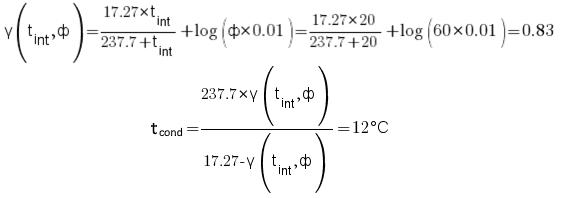 Heating pattern in structural section The temperature tx, °С of enclosing structure in plane corresponding to the layer x boundary, shall be calculated according to the formula: 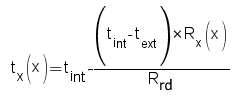 Saint-Gobain Construction Products Rus LLC140300, Moscow Region, Egorievsk, Smychka Street, bld. 60Phone: +7 (495) 775 1512, Fax: +7 (495) 775 1513E-mail: isover@saint-gobain.com, http://www.isover.ru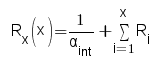 where x stands for the number of layer, x=0 stands for the internal space, Ri stands for heat transfer resistance of layer with number I, in the direction from internal space.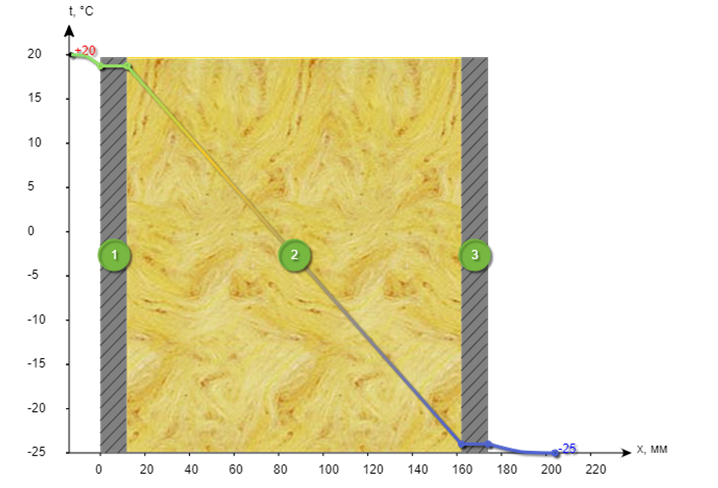 Point 1: tint = 20°С – temperature inside the roomPoint 2: tx(0) = 18.66°С – temperature at the internal boundary of layer No.1 – “CBPB”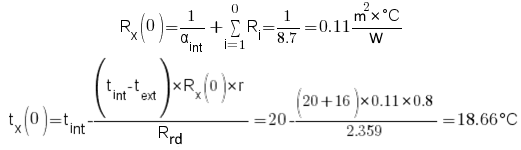 Point 3: tx(1) = 18.66°С – temperature at boundary of layer No.1 “CBPB” and layer No.2 ISOVER Sandwich Life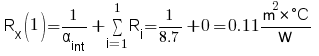 Saint-Gobain Construction Products Rus LLC140300, Moscow Region, Egorievsk, Smychka Street, bld. 60Phone: +7 (495) 775 1512, Fax: +7 (495) 775 1513E-mail: isover@saint-gobain.com, http://www.isover.ru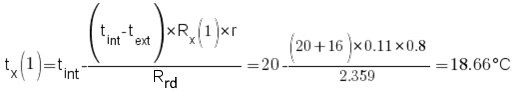 Point 4: tx(2) = -14.92°С – temperature at boundary of layer No.2 ISOVER Sandwich Life and layer No.3 “CBPB”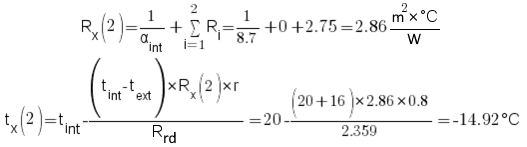 Point 5: tx(3) = -14.92°С – temperature at the outside boundary of layer No. 3 - “CBPB”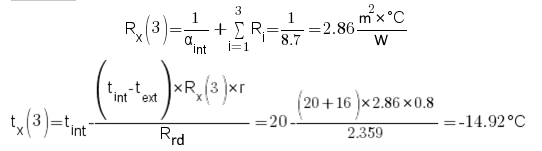 Point 6: text = -16°С - outside temperatureDetermination of the plane of a maximum moistening (condensation)This is a calculation procedure based on the use of method of dimensionless characteristics.The value of fi (tmax.m.), an indicative of the temperature in the plane of maximum moistening, shall be calculated for each layer of multilayer structure. Saint-Gobain Construction Products Rus LLC140300, Moscow Region, Egorievsk, Smychka Street, bld. 60Phone: +7 (495) 775 1512, Fax: +7 (495) 775 1513E-mail: isover@saint-gobain.com, http://www.isover.ru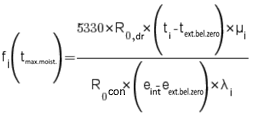 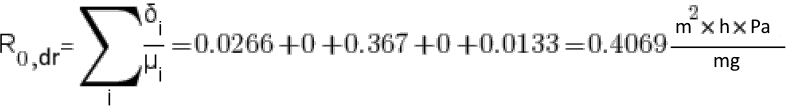 Esat - partial pressure of saturated steam, Pa, at the air temperature from -40 to + 45 °C is determined according to the formula: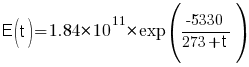 For the temperature tsat = 20 °C: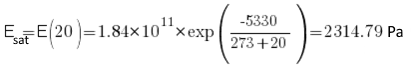 eint - partial pressure of saturated steam of internal air, Pa, at the designed temperature and relative humidity in room is determined according to the formula: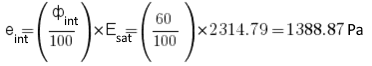 eext.bel.zero - partial pressure of saturated steam of external air for the period of months with below zero monthly average temperature is determined according to SP 131.13330:eext.bel.zero = 100 x 4.9 = 490 Patext.bel.zero – average temperature of external air for the period of months with below zero monthly average temperature is determined according to SP 131.13330:text.bel.zero = -0.2 = -0.2 °Cμi/λi – the ratio of heat-transfer coefficients, W/(m2 x °C ), and steam permeability, mg/(m x h x Pa), of material of corresponding layer, or 0 if the coefficients are not set.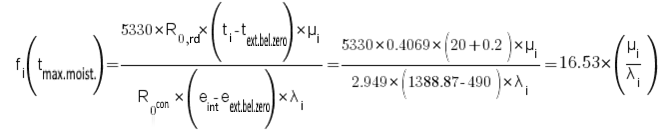 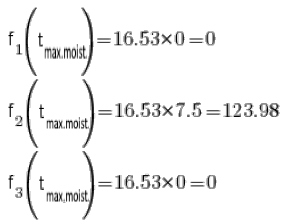 According to SP 50.13330 table 11, when fi(tmax.moist) is not negative, than tmax.moist can be calculated according to formula: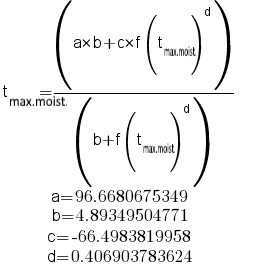 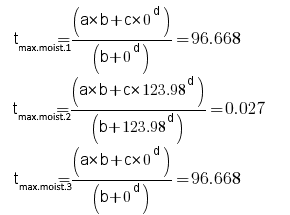 Calculation of temperature at boundaries of layers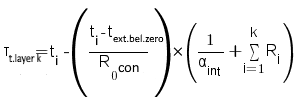 where Ri – heat transfer resistance of the layer I (or 0 if this layer is not included in thermo-technical calculation), k – number of layer for which the temperature is calculated. 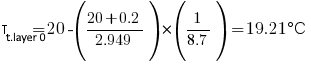 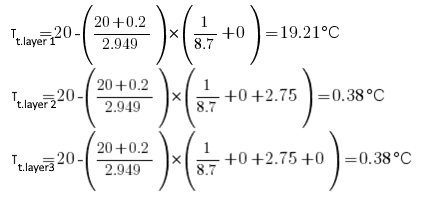 Summary table tmax.moist. and τt.layer kThis is the table that includes the value of tmax.moist. for each layer and temperatures at boundaries of layers (at average temperature of external air in a period of below zero monthly average temperatures):Determination of the maximum moistening planeAs you can see in the table, there is not a single layer with a temperature of t max. moist. within the limits ofτt.layer. Also, there are no pairs of adjacent layers where the condition t max. moist. > max(τt.layer) for the colder layer and the condition t max. moist. > max(τt.layer) for the warmer layer are satisfied.In this case, the plane of maximum moistening is taken on the external surface of the structure. Protection from excessive moistening is not required.The structural components does not require additional measures to protect against excessive moistening.ConclusionThe structure is designed to meet the requirements of SP 50.13330.2012 "Thermal protection of buildings" and SP 131.13330.2012 "Construction Climatology".The thickness of the thermal insulation layer of ISOVER Sandwich Life is 110 mm. According to the calculation:The structural components meet the requirements for thermal protection. The structural components meet the sanitary and hygienic requirements.The structural components does not require additional measures to protect against excessive moistening.Where to buyFor purchasing materials, please contacttext Design external air temperature:(reliability of 0.92, SP 131.13330.2012 t.3.1)- 16 °Ctht Design average air temperature of heating season:(with daily average temperature t ≤ 8°C, SP 131.13330.2012 t.3.1)2.5 °Czht Duration of heating season:(with daily average temperature t ≤ 8°C, SP 131.13330.2012 t.3.1)145 daysHumidity areadryCoefficient a:(SP 50.13330.2012, t.3)0.00035Coefficient b:(SP 50.13330.2012, t.3)1.4aint - Internal film heat-transfer coefficient:(as per SP 50.13330.2012, t.4)8.7Rate temperature drop between temperature of internal air and temperature of internal surface of enclosing structure: (as per SP 50.13330.2012, t.5)4°Caext - External film heat-transfer coefficient:(as per SP 50.13330.2012, t.6)12tint Temperature of staying:(as per GOST 30494-2011)20°Cф - Relative humidity:(as per GOST 30494-2011, SP 131.13330.2012, t.3.1)no more than 60%Moist room conditions:(SP 50.13330.2012, t.1)regularEnclosing structures operation practices:(SP 50.13330.2012, t.2)ACoefficient of structure uniformity r:(as per GOST R 54851-2011)0.8Dependency ratio of enclosing structure position n:(SP 50.13330.2012, f.5.3)1No.LayerThickness, mmNote1Сement bonded particleboard12λ = 58 W/(m °C)2Thermal insulating layerISOVER Sandwich LIFE110λ = 0.04 W/(m °C)μ = 0.3 mg/ m·h·Pa3Сement bonded particleboard12λ = 58 W/(m °C)No. of layerLayer of structureRni=δi/μiμi/λiInternal surface of enclosing structureInternal surface of enclosing structureRint,vp = 0.0266 01CBPB002ISOVER Sandwich Life0.11 / 0.3 = 0.3670.3 / 0.04 = 7.53CBPB00Outside surface of enclosing structureOutside surface of enclosing structureRext,vp = 0.0133 0Rint,vp and Rext,vp – resistance to moisture exchange respectively of internal and outside surfaces of enclosing structure, (m2·h·Pa / mg).Note:1. Resistance to vapour permeability of close air spaces in enclosing structures shall be taken as equal to zero regardless the position and thickness of these spaces.2. Layers of structure, located between an air space, ventilated with outside air, and outside surface of enclosing structure shall not be taken into calculation.Rint,vp and Rext,vp – resistance to moisture exchange respectively of internal and outside surfaces of enclosing structure, (m2·h·Pa / mg).Note:1. Resistance to vapour permeability of close air spaces in enclosing structures shall be taken as equal to zero regardless the position and thickness of these spaces.2. Layers of structure, located between an air space, ventilated with outside air, and outside surface of enclosing structure shall not be taken into calculation.Rint,vp and Rext,vp – resistance to moisture exchange respectively of internal and outside surfaces of enclosing structure, (m2·h·Pa / mg).Note:1. Resistance to vapour permeability of close air spaces in enclosing structures shall be taken as equal to zero regardless the position and thickness of these spaces.2. Layers of structure, located between an air space, ventilated with outside air, and outside surface of enclosing structure shall not be taken into calculation.Rint,vp and Rext,vp – resistance to moisture exchange respectively of internal and outside surfaces of enclosing structure, (m2·h·Pa / mg).Note:1. Resistance to vapour permeability of close air spaces in enclosing structures shall be taken as equal to zero regardless the position and thickness of these spaces.2. Layers of structure, located between an air space, ventilated with outside air, and outside surface of enclosing structure shall not be taken into calculation.No. of layerLayer of the structureΤt.layer k, °Ctmax.moist., °C0CBPB19.2196.6681CBPB19.2196.6681ISOVER Sandwich Life19.210.0272ISOVER Sandwich Life0.380.0272CBPB0.3896.6683CBPB0.3896.668Saturn-Krasnodar JSCAddress: Krasnodar, Krasnodar, Uralskaya St., bld. 128Phone: +7 (861) 212-66-00Website: http://krd.saturn.netGK Sibirskiy BiznesAddress: Krasnodar, Krasnodar, Ippodromnaya Str. 1/1Phone: +7 (861) 210-04-10Website: http://www.sbiznes.ruGK Sibirskiy BiznesAddress: Krasnodar, Krasnodar, Ippodromnaya Str. 1/1Phone: +7 (861) 210-08-87Website: http://www.sbiznes.ruALEA LLCAddress: Krasnodar, Krasnodar, Novorossiyskaya Str. bld. 236Phone: 8-800-200-26-59Website: https://krd.aleacompany.ru/GrandLine-Center LLCAddress: Krasnodar, Krasnodar, Dzerzhinsky Str, bld. 112 Phone: +7 (861) 258-33-87Website: http://yugmontag.ruMETAL PROFILE Company LLCAddress: Krasnodar, Krasnodar, Garazhnaya Str., bld. 91Phone: +7 (861) 253-53-70Website: http://metallprofil.ruContrast LLCAddress: Krasnodar, Krasnodar, Dimitrova Str., bld. 11/3Phone: +7 (861) 212-30-25Website: http://krdregion.ruMIA Construction LLCAddress: Krasnodar, Krasnodar, Kommunarov Str., 268, A, office 80Phone: +7 (918) 368-82-18Opt dlya Optovikov LLCAddress: Krasnodar, Krasnodar, Dalnaya Str., bld 43, office 404Phone: +7 (861) 225-28-08Website: http://barta.suPORT LLCAddress: Krasnodar, Krasnodar, Aeroportovsky ave. bld.8Phone: +7 (928) 257-28-98Website: http://opt-port.ruSpetsTorg-Krasnodar LLCAddress: Krasnodar, Krasnodar, Uralskaya Ыtr., 144, 3rd floor, office 313, 303Phone: +7 (861) 203-00-23Website: http://idalgo.suTPC Edelweiss LLCAddress: Krasnodar, Krasnodar, Severskiy district, urban-type settlement Afipsky, Smolenskoye shosse, bld. 8Phone: +7 (861) 279-01-00Website: http://eweiss.ruPKF Everest LLCAddress: Krasnodar, Krasnodar, Stasova Str., bld.178-180/1Phone: +7 (861) 299 62 71Website: http://everest-grupp.ruMETAL PROFILE Company LLCAddress: Krasnodar, Krasnodar, Dinskaya village, Kraynaya Str., 14Phone: +7 (861) 625-51-51Website: http://metallprofil.ruALEA LLCAddress: Krasnodar, Sochi, Mira Str., bld 25Phone: +7 (862) 240-48-13Website: http://aleacompany.ruStavropolStroyIndustriya LLCAddress: Krasnodar, Sochi, Olympiysky ave., 1Phone: +7 (862) 260 82-39Website: http://td-stroybaza.ruKrovelny pirog LLCAddress:Krasnodar, Novorossiysk, Lenina Str, 6B, Tsemdolina villagePhone: 8 800 707 86-17Website: http://roofpirog.ruSaturn-Krasnodar JSCAddress: Krasnodar, Krasnodar, Uralskaya St., bld. 128Phone: +7 (861) 212-66-00Website: http://krd.saturn.netTeplostroy LLCAddress: Krasnodar, Krasnoyarsk, Kalinina Str., 73APhone: +7 (391) 268-30-82Website: https://vsemktostroit.ru/ catalog/uteplitel-na-osnove-kvartsa/PORT LLCAddress: Krasnodar, Yeisk, Michurina Str., 12/12Phone: +7 (928) 846-58-48Website: http://opt-port.ruIE Verkhoturov A.Yu.Address: Krasnodar, Anapa, Anapskoe Shosse, bld. 1Phone: +7 (861) 334-55-55Website: http://td-piramida.ru